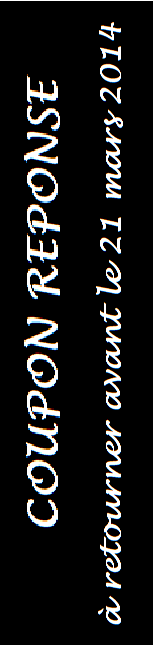 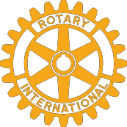 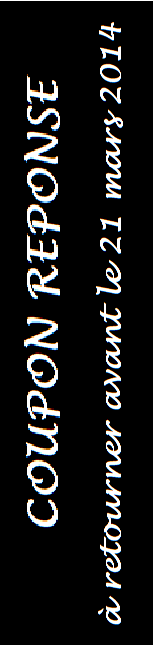 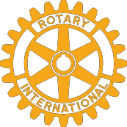 SOIRÉE CABARET BRÉSILIEN - DÎNER SPECTACLE ET SOIRÉE DANSANTEMr, Mme, Mlle,   	(Nom, Prénom)Adresse : ………………………………………………………………………………………………………………………………………………………………Code postal : ………………………………………………… Ville : …………………………………………………………………………………………Adresse courriel : ……………………………………………………………………………….. Téléphone : ……………………………………Nombre de participants ............x 65 Euros....Total................... Euros*Ne peut participer, mais fait un don de....................................... Euros*Coupon réponse à envoyer, avec *chèque à l’ordre du Rotary Evry Val de Seine, à :Rotary Club Evry Val de Seine - Hôtel IBIS Styles Cathédrale - 52 Bd des Coquibus - 91000 EVRY